2018年７月　英会話サロン １English Café”  月会費：8,000円（月４回）12,000円（朝　or 夜　+ 土曜日　取り放題）　16,000円（全て取り放題）　or 1回3,000円Sun.Mon.Tue.Wed.ThursFri.Fri.Sat.Sat.１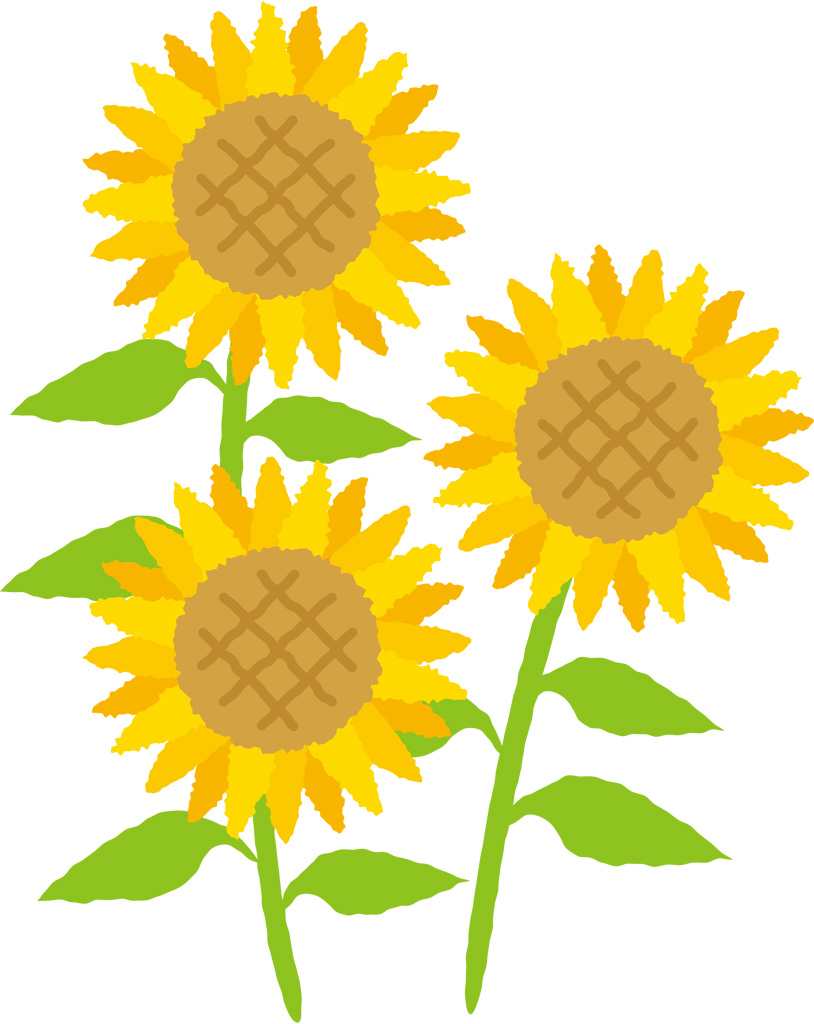 239:30 – 11:00 英会話(B/C)  Sam19:30 – 21:00            Kurt お仕事帰りの英会話410:00 – 11:30  英会話(A)      Sam11:30 – 13:00  英会話(B/C)    Sam　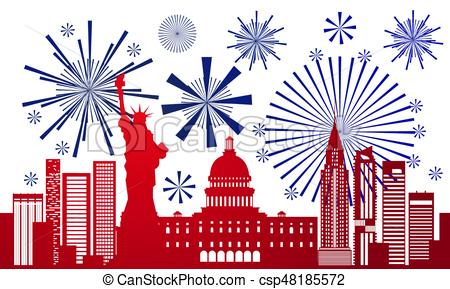 59:30 – 11:00 英会話(B/C)  Sam19:30 – 21:00 TOEICめざせ８００点！ 　Yuri59:30 – 11:00 英会話(B/C)  Sam19:30 – 21:00 TOEICめざせ８００点！ 　Yuri610:00 – 11:30  英会話(A)  Sam11:30 – 13:00  英会話(B/C)  Sam610:00 – 11:30  英会話(A)  Sam11:30 – 13:00  英会話(B/C)  Sam7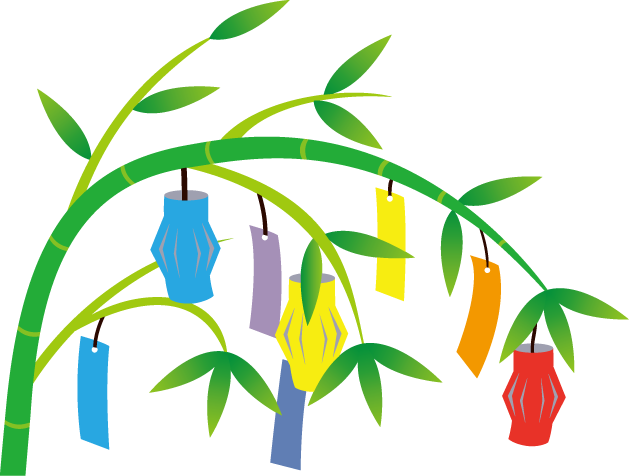 16:00– 17:30  BrianBusiness English Café812:30-14:00英語でGospelを歌おう  w/Larry14:00-17:00♪Session@JETS9109:30 – 11:00英会話(B/C)  Sam19:30 – 21:00            Kurt お仕事帰りの英会話   1110:00 – 11:30  英会話(A)      Sam11:30 – 13:00  英会話(B/C)    Sam129:30 – 11:00 英会話(B/C)  Sam19:30 – 21:00 TOEICめざせ８００点！ 新田先生1310:00 – 11:30  英会話(A)    Sam11:30 – 13:00  英会話(B/C)  Sam1310:00 – 11:30  英会話(A)    Sam11:30 – 13:00  英会話(B/C)  Sam1416:00– 17:30  BrianBusiness English Cafe1416:00– 17:30  BrianBusiness English Cafe15　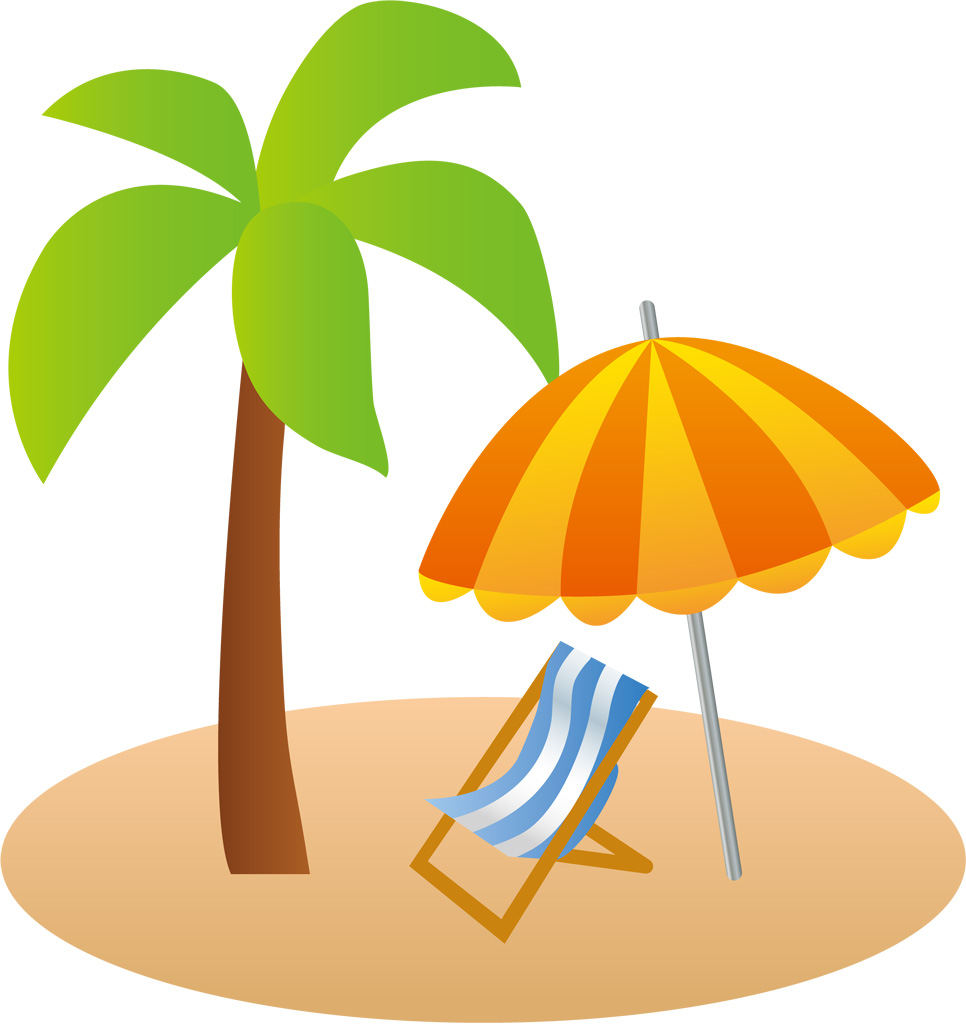 16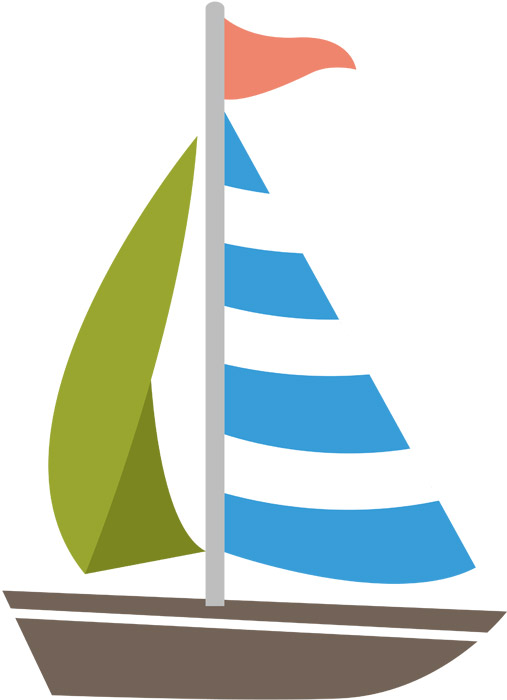 179:30 – 11:00 英会話(B/C)  Sam19:30 – 21:00            Kurt お仕事帰りの英会話1810:00 – 11:30  英会話(A)      Sam11:30 – 13:00  英会話(B/C)    Sam199:30 – 11:00 英会話(B/C)  Sam19:30 – 21:00 TOEICめざせ８００点！ 　Yuri 2010:00 – 11:30  英会話(A)    Sam11:30 – 13:00  英会話(B/C)  Sam　　　　　　　　　　　　　　　　　　　　　　2010:00 – 11:30  英会話(A)    Sam11:30 – 13:00  英会話(B/C)  Sam　　　　　　　　　　　　　　　　　　　　　　2116:00 – 17:00  Brian2116:00 – 17:00  Brian2223249:30 – 11:00 英会話(B/C)  Sam    　　 19:30 – 21:00            Kurt お仕事帰りの英会話2510:00 – 11:30  英会話(A)      Sam11:30 – 13:00  英会話(B/C)    Sam269:30 – 11:00 英会話(B/C)  Sam19:30 – 21:00 　　　　　　　Yuri TOEICめざせ８００点！  2710:00 – 11:30  英会話(A)    Sam11:30 – 13:00  英会話(B/C)  Sam2710:00 – 11:30  英会話(A)    Sam11:30 – 13:00  英会話(B/C)  Sam2816:00 – 17:00  BrianBusiness English Café2816:00 – 17:00  BrianBusiness English Café29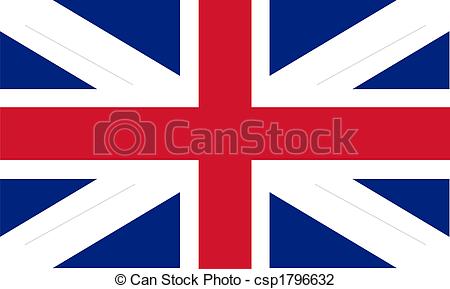 第11回 夏の国内留学：　毎日、英会話!  7月29日―8月5日　　Elizabeth Shaw (Cambridge/English) Lauren Armstrong (Oxford/Bio-chemistry)Class schedule:   9:30 – 11:00  Class C     11:00-12:30   Class A /11:00-12:30  Class B    お仕事帰りの英会話・ＴＯＥＩＣ／Business English Salonの時間帯も特別講座を開講いたします。１）7月29日（神戸）/ 7月30日　京都案内のお手伝いをしてくださる方はご連絡ください。　２）夏のパーティーも計画しております。　詳細は、追って、ご連絡いたします。　どうぞよろしくお願いいたします。4３）7月18日（水）18:00-20:00　Welcome Party＠神戸倶楽部（主催：兵庫県国際交流協会　参加費：　3,000円）　に参加を希望されます方は伊藤まで。　第11回 夏の国内留学：　毎日、英会話!  7月29日―8月5日　　Elizabeth Shaw (Cambridge/English) Lauren Armstrong (Oxford/Bio-chemistry)Class schedule:   9:30 – 11:00  Class C     11:00-12:30   Class A /11:00-12:30  Class B    お仕事帰りの英会話・ＴＯＥＩＣ／Business English Salonの時間帯も特別講座を開講いたします。１）7月29日（神戸）/ 7月30日　京都案内のお手伝いをしてくださる方はご連絡ください。　２）夏のパーティーも計画しております。　詳細は、追って、ご連絡いたします。　どうぞよろしくお願いいたします。4３）7月18日（水）18:00-20:00　Welcome Party＠神戸倶楽部（主催：兵庫県国際交流協会　参加費：　3,000円）　に参加を希望されます方は伊藤まで。　第11回 夏の国内留学：　毎日、英会話!  7月29日―8月5日　　Elizabeth Shaw (Cambridge/English) Lauren Armstrong (Oxford/Bio-chemistry)Class schedule:   9:30 – 11:00  Class C     11:00-12:30   Class A /11:00-12:30  Class B    お仕事帰りの英会話・ＴＯＥＩＣ／Business English Salonの時間帯も特別講座を開講いたします。１）7月29日（神戸）/ 7月30日　京都案内のお手伝いをしてくださる方はご連絡ください。　２）夏のパーティーも計画しております。　詳細は、追って、ご連絡いたします。　どうぞよろしくお願いいたします。4３）7月18日（水）18:00-20:00　Welcome Party＠神戸倶楽部（主催：兵庫県国際交流協会　参加費：　3,000円）　に参加を希望されます方は伊藤まで。　第11回 夏の国内留学：　毎日、英会話!  7月29日―8月5日　　Elizabeth Shaw (Cambridge/English) Lauren Armstrong (Oxford/Bio-chemistry)Class schedule:   9:30 – 11:00  Class C     11:00-12:30   Class A /11:00-12:30  Class B    お仕事帰りの英会話・ＴＯＥＩＣ／Business English Salonの時間帯も特別講座を開講いたします。１）7月29日（神戸）/ 7月30日　京都案内のお手伝いをしてくださる方はご連絡ください。　２）夏のパーティーも計画しております。　詳細は、追って、ご連絡いたします。　どうぞよろしくお願いいたします。4３）7月18日（水）18:00-20:00　Welcome Party＠神戸倶楽部（主催：兵庫県国際交流協会　参加費：　3,000円）　に参加を希望されます方は伊藤まで。　第11回 夏の国内留学：　毎日、英会話!  7月29日―8月5日　　Elizabeth Shaw (Cambridge/English) Lauren Armstrong (Oxford/Bio-chemistry)Class schedule:   9:30 – 11:00  Class C     11:00-12:30   Class A /11:00-12:30  Class B    お仕事帰りの英会話・ＴＯＥＩＣ／Business English Salonの時間帯も特別講座を開講いたします。１）7月29日（神戸）/ 7月30日　京都案内のお手伝いをしてくださる方はご連絡ください。　２）夏のパーティーも計画しております。　詳細は、追って、ご連絡いたします。　どうぞよろしくお願いいたします。4３）7月18日（水）18:00-20:00　Welcome Party＠神戸倶楽部（主催：兵庫県国際交流協会　参加費：　3,000円）　に参加を希望されます方は伊藤まで。　第11回 夏の国内留学：　毎日、英会話!  7月29日―8月5日　　Elizabeth Shaw (Cambridge/English) Lauren Armstrong (Oxford/Bio-chemistry)Class schedule:   9:30 – 11:00  Class C     11:00-12:30   Class A /11:00-12:30  Class B    お仕事帰りの英会話・ＴＯＥＩＣ／Business English Salonの時間帯も特別講座を開講いたします。１）7月29日（神戸）/ 7月30日　京都案内のお手伝いをしてくださる方はご連絡ください。　２）夏のパーティーも計画しております。　詳細は、追って、ご連絡いたします。　どうぞよろしくお願いいたします。4３）7月18日（水）18:00-20:00　Welcome Party＠神戸倶楽部（主催：兵庫県国際交流協会　参加費：　3,000円）　に参加を希望されます方は伊藤まで。　第11回 夏の国内留学：　毎日、英会話!  7月29日―8月5日　　Elizabeth Shaw (Cambridge/English) Lauren Armstrong (Oxford/Bio-chemistry)Class schedule:   9:30 – 11:00  Class C     11:00-12:30   Class A /11:00-12:30  Class B    お仕事帰りの英会話・ＴＯＥＩＣ／Business English Salonの時間帯も特別講座を開講いたします。１）7月29日（神戸）/ 7月30日　京都案内のお手伝いをしてくださる方はご連絡ください。　２）夏のパーティーも計画しております。　詳細は、追って、ご連絡いたします。　どうぞよろしくお願いいたします。4３）7月18日（水）18:00-20:00　Welcome Party＠神戸倶楽部（主催：兵庫県国際交流協会　参加費：　3,000円）　に参加を希望されます方は伊藤まで。　第11回 夏の国内留学：　毎日、英会話!  7月29日―8月5日　　Elizabeth Shaw (Cambridge/English) Lauren Armstrong (Oxford/Bio-chemistry)Class schedule:   9:30 – 11:00  Class C     11:00-12:30   Class A /11:00-12:30  Class B    お仕事帰りの英会話・ＴＯＥＩＣ／Business English Salonの時間帯も特別講座を開講いたします。１）7月29日（神戸）/ 7月30日　京都案内のお手伝いをしてくださる方はご連絡ください。　２）夏のパーティーも計画しております。　詳細は、追って、ご連絡いたします。　どうぞよろしくお願いいたします。4３）7月18日（水）18:00-20:00　Welcome Party＠神戸倶楽部（主催：兵庫県国際交流協会　参加費：　3,000円）　に参加を希望されます方は伊藤まで。　